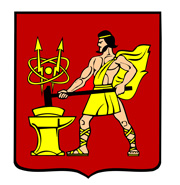 АДМИНИСТРАЦИЯ ГОРОДСКОГО ОКРУГА ЭЛЕКТРОСТАЛЬМОСКОВСКОЙ ОБЛАСТИПОСТАНОВЛЕНИЕ17.01.2022 № 13/1О признании утратившими силу муниципальных правовых актовВ соответствии с федеральными законами от 06.10.2003 № 131-ФЗ «Об общих принципах организации местного самоуправления в Российской Федерации»,                                          от 05.04.2013 № 44-ФЗ «О контрактной системе в сфере закупок товаров, работ, услуг для обеспечения государственных и муниципальных нужд», в связи с принятием Закона Московской области от 25.11.2021 № 224/2021-ОЗ «О признании утратившими силу некоторых законов Московской области в сфере закупок товаров, работ, услуг для обеспечения государственных нужд Московской области», Администрация городского округа Электросталь Московской области ПОСТАНОВЛЯЕТ:Признать утратившими силу: постановление Администрации городского округа Электросталь Московской области 23.03.2020 № 204/3 «Об утверждении Порядка проведения обязательного общественного обсуждения закупок товаров, работ, услуг для обеспечения муниципальных нужд городского округа Электросталь Московской области» (с изменениями, внесенными постановлением от 11.06.2021 № 454/6).постановление Администрации городского округа Электросталь Московской области 11.06.2021 № 454/6 «О внесении изменений в Порядок проведения обязательного общественного обсуждения закупок товаров, работ, услуг для обеспечения муниципальных нужд городского округа Электросталь Московской области».МКУ «Управление по конкурентной политике и координации закупок» (Сиротинин А.А.) довести настоящее постановление до подведомственных заказчиков.Опубликовать настоящее постановление в газете «Официальный вестник» и разместить в информационно-телекоммуникационной сети «Интернет» по адресу: www.electrostal.ru.Настоящее постановление вступает в силу после его официального опубликования.Глава городского округа 							                 И.Ю. Волкова